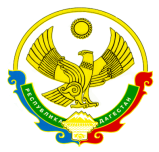 МКОУ «Курахская средняя общеобразовательная школа № 2»                                                                                                     тел. 8(262) 22-2-52,368180 с. Курах                                                                                e-mail: ali-957@mail.ru       -------------------------------------------------------------------------------------------                                                                                     Прокурору 	       МР  «Курахский район»                                     старшему советнику юстиции	Лагметовой Ф.К.      Ваше Представление об устранении нарушений законодательства об образовании от 14.05.2019г под № 02.06/01-2019  МКОУ «Курахская средняя общеобразовательная школа №2» было рассмотрено с участием помощника прокурора Курахского района  Гаджиева  О.М.  13 июня 2019г. Выявленные нарушения:- из подраздела «Документы», где  отсутствуют Устав школы, план  финансово-хозяйственной деятельности образовательной организации; – в подразделе «Образование» отсутствует образовательная программа на 2018-2019 учебный год с приложением ее копии, информация  о численности обучающихся по реализуемым образовательным  программам за счет бюджетных ассигнований федерального бюджета, бюджетов субъектов Российской Федерации, местных бюджетов и по договорам об образовании за счет средств физических и юридических лиц;-в подразделе «Руководство» сведения  о руководстве не актуальны;- в подразделе «Материально- техническое обеспечение и оснащенность образовательного процесса» отсутствуют сведения об условиях охраны здоровья обучающихся, в том числе инвалидов и лиц с ограниченными возможностями здоровья;         - подраздел «Финансово- хозяйственная деятельность» не ведется; - подраздел «Вакантные места для приема(перевода)» не ведется и содержит информацию, не относящуюся к указанному подразделу.В связи с Вашими требованиями были приняты конкретные меры по устранению   выявленных нарушений законов:1.В подразделах  с допущенными  нарушениями  закона все выявленные нарушения устранены.2.Рассмотрели и привлекли  виновных  должностных  лиц  к дисциплинарной ответственности за допущенные нарушения закона.           Директор МКОУ «Курахская СОШ №2»                                                        М.Д.Казиев